Form 14(Regulation 15)(In typescript and completed in duplicate)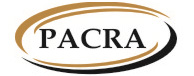 THE PATENTS AND COMPANIES REGISTRATION AGENCYThe Companies Act, 2017(Act No. 10 of 2017)____________The Companies (Prescribed Forms) Regulations, 2018(Section 163)Available at www.pacra.org.zmNOTICE OF ACQUISITION OF FULLY PAID UP SHARES BY COMPANYNOTICE OF ACQUISITION OF FULLY PAID UP SHARES BY COMPANYNOTICE OF ACQUISITION OF FULLY PAID UP SHARES BY COMPANYNOTICE OF ACQUISITION OF FULLY PAID UP SHARES BY COMPANYNOTICE OF ACQUISITION OF FULLY PAID UP SHARES BY COMPANYNOTICE OF ACQUISITION OF FULLY PAID UP SHARES BY COMPANYNOTICE OF ACQUISITION OF FULLY PAID UP SHARES BY COMPANYNOTICE OF ACQUISITION OF FULLY PAID UP SHARES BY COMPANYNOTICE OF ACQUISITION OF FULLY PAID UP SHARES BY COMPANYNOTICE OF ACQUISITION OF FULLY PAID UP SHARES BY COMPANYNOTICE OF ACQUISITION OF FULLY PAID UP SHARES BY COMPANYNOTICE OF ACQUISITION OF FULLY PAID UP SHARES BY COMPANYNOTICE OF ACQUISITION OF FULLY PAID UP SHARES BY COMPANYPART ACOMPANY DETAILSPART ACOMPANY DETAILSPART ACOMPANY DETAILSPART ACOMPANY DETAILSPART ACOMPANY DETAILSPART ACOMPANY DETAILSPART ACOMPANY DETAILSPART ACOMPANY DETAILSPART ACOMPANY DETAILSPART ACOMPANY DETAILSPART ACOMPANY DETAILSPART ACOMPANY DETAILSPART ACOMPANY DETAILSCompany Number Indicate the 12 digit registration numberCompany Number Indicate the 12 digit registration numberCompany Number Indicate the 12 digit registration numberCompany Number Indicate the 12 digit registration numberCompany Name Indicate the name as captured on the certificate of incorporationCompany Name Indicate the name as captured on the certificate of incorporationCompany Name Indicate the name as captured on the certificate of incorporationCompany Name Indicate the name as captured on the certificate of incorporationPhone Number Include the international code (e.g. +260 for Zambia)Phone Number Include the international code (e.g. +260 for Zambia)MobileMobilePhone Number Include the international code (e.g. +260 for Zambia)Phone Number Include the international code (e.g. +260 for Zambia)LandlineLandlineEmail AddressEmail AddressEmail AddressEmail AddressNumber of Shares AcquiredNumber of Shares AcquiredNumber of Shares AcquiredNumber of Shares AcquiredNominal CapitalNominal CapitalCurrentCurrentNominal CapitalNominal CapitalNewNewClass of Shares If “other” indicate the specific class of sharesClass of Shares If “other” indicate the specific class of sharesClass of Shares If “other” indicate the specific class of sharesClass of Shares If “other” indicate the specific class of sharesORDINARYORDINARYPREFERENTIALPREFERENTIALPREFERENTIALOTHEROTHERNumber of Shares Indicate Nominal Capital before and after alterationNumber of Shares Indicate Nominal Capital before and after alterationCurrentCurrentNumber of Shares Indicate Nominal Capital before and after alterationNumber of Shares Indicate Nominal Capital before and after alterationNewNewPART BPARTICULARS OF SHAREHOLDERS AND SHARES ACQUIREDPART BPARTICULARS OF SHAREHOLDERS AND SHARES ACQUIREDPART BPARTICULARS OF SHAREHOLDERS AND SHARES ACQUIREDPART BPARTICULARS OF SHAREHOLDERS AND SHARES ACQUIREDPART BPARTICULARS OF SHAREHOLDERS AND SHARES ACQUIREDPART BPARTICULARS OF SHAREHOLDERS AND SHARES ACQUIREDPART BPARTICULARS OF SHAREHOLDERS AND SHARES ACQUIREDPART BPARTICULARS OF SHAREHOLDERS AND SHARES ACQUIREDPART BPARTICULARS OF SHAREHOLDERS AND SHARES ACQUIREDPART BPARTICULARS OF SHAREHOLDERS AND SHARES ACQUIREDPART BPARTICULARS OF SHAREHOLDERS AND SHARES ACQUIREDPART BPARTICULARS OF SHAREHOLDERS AND SHARES ACQUIREDPART BPARTICULARS OF SHAREHOLDERS AND SHARES ACQUIREDPARTICULARS OF SHAREHOLDERSPARTICULARS OF SHAREHOLDERSPARTICULARS OF SHAREHOLDERSPARTICULARS OF SHAREHOLDERSPARTICULARS OF SHAREHOLDERSPARTICULARS OF SHAREHOLDERSPARTICULARS OF SHAREHOLDERSPARTICULARS OF SHAREHOLDERSPARTICULARS OF SHAREHOLDERSPARTICULARS OF SHAREHOLDERSPARTICULARS OF SHAREHOLDERSPARTICULARS OF SHAREHOLDERSFirst NameFirst NameFirst NameFirst NameSurnameSurnameSurnameSurnameGenderGenderGenderGenderDate of BirthDate of BirthDate of BirthDate of BirthNationalityNationalityNationalityNationalityIdentity TypeFor Zambians: NRC For non-Zambians: NRC/Passport/ Driver’s Licence/Resident PermitIdentity TypeFor Zambians: NRC For non-Zambians: NRC/Passport/ Driver’s Licence/Resident PermitIdentity TypeFor Zambians: NRC For non-Zambians: NRC/Passport/ Driver’s Licence/Resident PermitIdentity TypeFor Zambians: NRC For non-Zambians: NRC/Passport/ Driver’s Licence/Resident PermitIdentity NumberIdentity NumberIdentity NumberIdentity NumberName of Body Corporate Where applicant is a Body CorporateName of Body Corporate Where applicant is a Body CorporateName of Body Corporate Where applicant is a Body CorporateName of Body Corporate Where applicant is a Body CorporateNature of Body CorporateWhere applicant is a Body Corporate, indicate whether applicant is a  Company, Co-operative, Trust, Society, Etc.Nature of Body CorporateWhere applicant is a Body Corporate, indicate whether applicant is a  Company, Co-operative, Trust, Society, Etc.Nature of Body CorporateWhere applicant is a Body Corporate, indicate whether applicant is a  Company, Co-operative, Trust, Society, Etc.Nature of Body CorporateWhere applicant is a Body Corporate, indicate whether applicant is a  Company, Co-operative, Trust, Society, Etc.Registration Number, Date and Country of Incorporation of Body CorporateWhere applicant is a Body CorporateRegistration Number, Date and Country of Incorporation of Body CorporateWhere applicant is a Body CorporateRegistration Number, Date and Country of Incorporation of Body CorporateWhere applicant is a Body CorporateRegistration Number, Date and Country of Incorporation of Body CorporateWhere applicant is a Body CorporatePhone NumberMobileMobileMobilePhone NumberLandlineLandlineLandlineEmail AddressEmail AddressEmail AddressEmail AddressPhysical Address Plot/House/ VillagePlot/House/ VillagePlot/House/ VillagePhysical Address StreetStreetStreetPhysical Address AreaAreaAreaPhysical Address TownTownTownPhysical Address ProvinceProvinceProvincePhysical Address CountryCountryCountryNumber of SharesShares held before being acquiredShares held before being acquiredShares held before being acquiredNumber of SharesShares acquiredShares acquiredShares acquiredNumber of SharesShares held after being acquiredShares held after being acquiredShares held after being acquiredClass of SharesClass of SharesClass of SharesClass of SharesNumbering of SharesIndicate numbering of shares as in the Company Register of SharesNumbering of SharesIndicate numbering of shares as in the Company Register of SharesNumbering of SharesIndicate numbering of shares as in the Company Register of SharesNumbering of SharesIndicate numbering of shares as in the Company Register of SharesNumbering of SharesIndicate numbering of shares as in the Company Register of SharesNumbering of SharesIndicate numbering of shares as in the Company Register of SharesNumbering of SharesIndicate numbering of shares as in the Company Register of SharesNumbering of SharesIndicate numbering of shares as in the Company Register of SharesFrom ToNumbering of SharesIndicate numbering of shares as in the Company Register of SharesNumbering of SharesIndicate numbering of shares as in the Company Register of SharesNumbering of SharesIndicate numbering of shares as in the Company Register of SharesNumbering of SharesIndicate numbering of shares as in the Company Register of SharesDate of ResolutionDate of ResolutionDate of ResolutionDate of ResolutionConsideration for the SharesConsideration for the SharesConsideration for the SharesConsideration for the SharesSignature:                                             Date:Signature:                                             Date:Signature:                                             Date:Signature:                                             Date:Signature:                                             Date:Signature:                                             Date:Signature:                                             Date:Signature:                                             Date:Signature:                                             Date:Signature:                                             Date:Signature:                                             Date:Signature:                                             Date:Continue with Part B to add more shareholdersContinue with Part B to add more shareholdersContinue with Part B to add more shareholdersContinue with Part B to add more shareholdersContinue with Part B to add more shareholdersContinue with Part B to add more shareholdersContinue with Part B to add more shareholdersContinue with Part B to add more shareholdersContinue with Part B to add more shareholdersContinue with Part B to add more shareholdersContinue with Part B to add more shareholdersContinue with Part B to add more shareholdersContinue with Part B to add more shareholdersPART C DECLARATIONPART C DECLARATIONPART C DECLARATIONPART C DECLARATIONPART C DECLARATIONPART C DECLARATIONPART C DECLARATIONPART C DECLARATIONPART C DECLARATIONPART C DECLARATIONPART C DECLARATIONPART C DECLARATIONPART C DECLARATIONI, the undersigned, declare that the shares indicated above have been acquired by the company and confirm that the information contained above is true and correct.First Name:Surname:Signature:                                           Date:I, the undersigned, declare that the shares indicated above have been acquired by the company and confirm that the information contained above is true and correct.First Name:Surname:Signature:                                           Date:I, the undersigned, declare that the shares indicated above have been acquired by the company and confirm that the information contained above is true and correct.First Name:Surname:Signature:                                           Date:I, the undersigned, declare that the shares indicated above have been acquired by the company and confirm that the information contained above is true and correct.First Name:Surname:Signature:                                           Date:I, the undersigned, declare that the shares indicated above have been acquired by the company and confirm that the information contained above is true and correct.First Name:Surname:Signature:                                           Date:I, the undersigned, declare that the shares indicated above have been acquired by the company and confirm that the information contained above is true and correct.First Name:Surname:Signature:                                           Date:I, the undersigned, declare that the shares indicated above have been acquired by the company and confirm that the information contained above is true and correct.First Name:Surname:Signature:                                           Date:I, the undersigned, declare that the shares indicated above have been acquired by the company and confirm that the information contained above is true and correct.First Name:Surname:Signature:                                           Date:I, the undersigned, declare that the shares indicated above have been acquired by the company and confirm that the information contained above is true and correct.First Name:Surname:Signature:                                           Date:I, the undersigned, declare that the shares indicated above have been acquired by the company and confirm that the information contained above is true and correct.First Name:Surname:Signature:                                           Date:I, the undersigned, declare that the shares indicated above have been acquired by the company and confirm that the information contained above is true and correct.First Name:Surname:Signature:                                           Date:I, the undersigned, declare that the shares indicated above have been acquired by the company and confirm that the information contained above is true and correct.First Name:Surname:Signature:                                           Date:PART D PARTICULARS OF PERSON LODGING APPLICATION PART D PARTICULARS OF PERSON LODGING APPLICATION PART D PARTICULARS OF PERSON LODGING APPLICATION PART D PARTICULARS OF PERSON LODGING APPLICATION PART D PARTICULARS OF PERSON LODGING APPLICATION PART D PARTICULARS OF PERSON LODGING APPLICATION PART D PARTICULARS OF PERSON LODGING APPLICATION PART D PARTICULARS OF PERSON LODGING APPLICATION PART D PARTICULARS OF PERSON LODGING APPLICATION PART D PARTICULARS OF PERSON LODGING APPLICATION PART D PARTICULARS OF PERSON LODGING APPLICATION PART D PARTICULARS OF PERSON LODGING APPLICATION PART D PARTICULARS OF PERSON LODGING APPLICATION First NameFirst NameFirst NameSurnameSurnameSurnameGenderGenderGenderDate of BirthDate of BirthDate of BirthNationalityNationalityNationalityIdentity TypeFor Zambians: NRC For non-Zambians: NRC/Passport/ Driver’s Licence/Resident PermitIdentity TypeFor Zambians: NRC For non-Zambians: NRC/Passport/ Driver’s Licence/Resident PermitIdentity TypeFor Zambians: NRC For non-Zambians: NRC/Passport/ Driver’s Licence/Resident PermitIdentity NumberIdentity NumberIdentity NumberPhone NumberMobileMobilePhone NumberLandlineLandlineEmail AddressEmail AddressEmail AddressPhysical AddressPlot/House/ VillagePlot/House/ VillagePhysical AddressStreetStreetPhysical AddressAreaAreaPhysical AddressTownTownPhysical AddressProvinceProvincePhysical AddressCountryCountrySignature:                                                         Date:Signature:                                                         Date:Signature:                                                         Date:Signature:                                                         Date:Signature:                                                         Date:Signature:                                                         Date:Signature:                                                         Date:Signature:                                                         Date:Signature:                                                         Date:Signature:                                                         Date:Signature:                                                         Date:Signature:                                                         Date:Attach a special resolution to acquire shares and declaration of solvency by directorsAttach a special resolution to acquire shares and declaration of solvency by directorsAttach a special resolution to acquire shares and declaration of solvency by directorsAttach a special resolution to acquire shares and declaration of solvency by directorsAttach a special resolution to acquire shares and declaration of solvency by directorsAttach a special resolution to acquire shares and declaration of solvency by directorsAttach a special resolution to acquire shares and declaration of solvency by directorsAttach a special resolution to acquire shares and declaration of solvency by directorsAttach a special resolution to acquire shares and declaration of solvency by directorsAttach a special resolution to acquire shares and declaration of solvency by directorsAttach a special resolution to acquire shares and declaration of solvency by directorsAttach a special resolution to acquire shares and declaration of solvency by directorsAttach a special resolution to acquire shares and declaration of solvency by directors